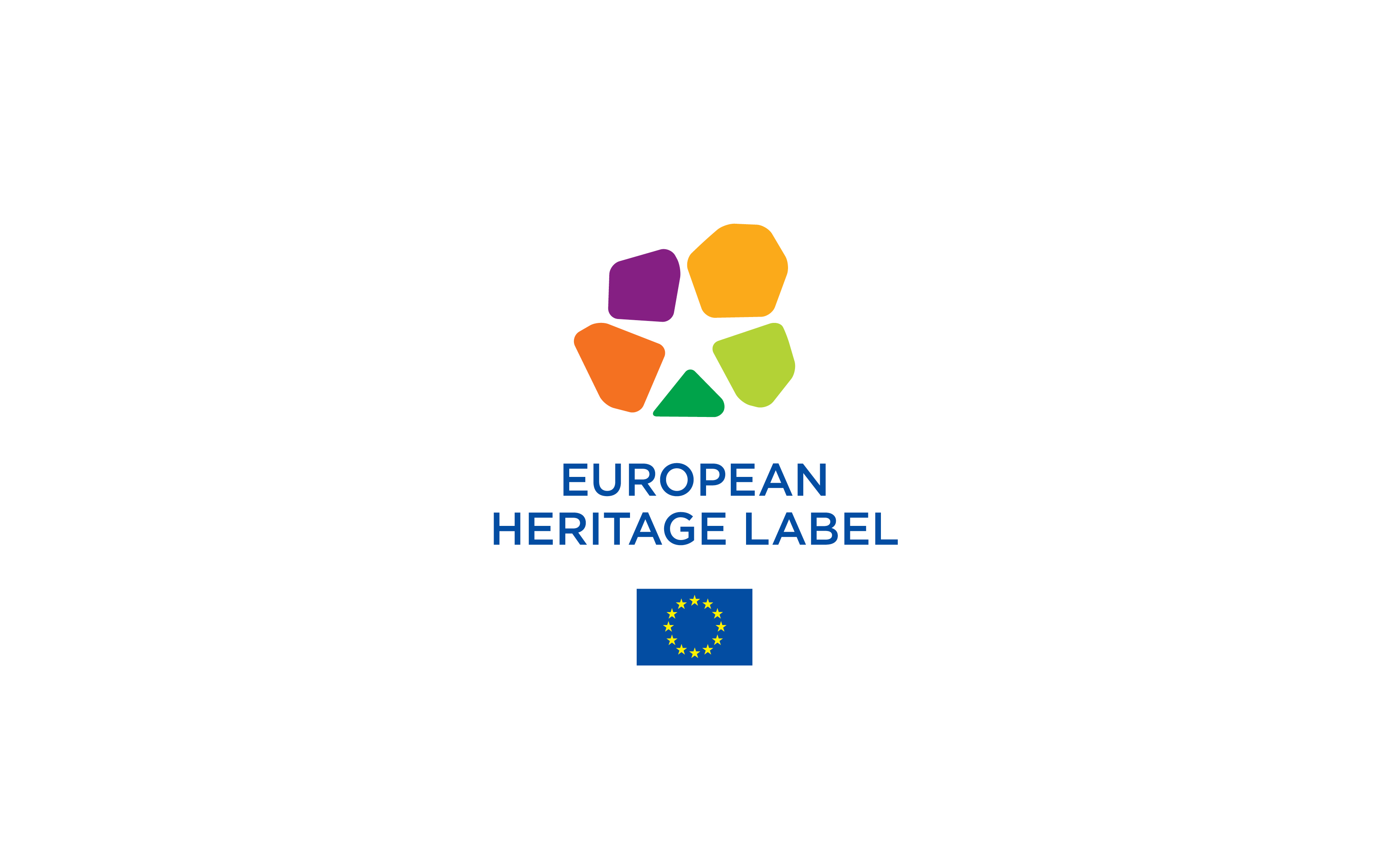 PÁLYÁZATI ADATLAP – TRANSZNACIONÁLIS HELYSZÍN2023. évi pályázatA helyszín neve Érintett országokA közös pályázat hozzáadott értéke (max. 150 szó) A pályázat témájaPipálja be a megfelelő négyzetet! A pályázat témájaPipálja be a megfelelő négyzetet!A javasolt transznacionális helyszín több, különböző tagállamokban található alhelyszínt fog össze, amelyek egy meghatározott témára összpontosítanak.A javasolt transznacionális helyszín több, különböző tagállamokban található alhelyszínt fog össze, amelyek egy meghatározott témára összpontosítanak.TémaAdott esetben.TémaAdott esetben. Több területPipálja be a megfelelő négyzetet! Több területPipálja be a megfelelő négyzetet!A javasolt transznacionális helyszín egyetlen, legalább két tagállam területén elhelyezkedő helyszínre összpontosít.A javasolt transznacionális helyszín egyetlen, legalább két tagállam területén elhelyezkedő helyszínre összpontosít.Koordinátor szervezet (és 1. alhelyszín)Koordinátor szervezet (és 1. alhelyszín)Koordinátor szervezet (és 1. alhelyszín)Koordinátor szervezet (és 1. alhelyszín)A szervezet teljes neveA szervezet teljes neveUtca és házszámUtca és házszámIrányítószámVáros vagy régióOrszágOrszágA szervezet honlapja  A szervezet honlapja  Az Európai Örökség projekt koordinátorának neve (kapcsolattartó személy)Az Európai Örökség projekt koordinátorának neve (kapcsolattartó személy)TelefonszámTelefonszámE-mail-címE-mail-címA többi részt vevő alhelyszín felsorolásaA többi részt vevő alhelyszín felsorolásaA többi részt vevő alhelyszín felsorolásaA többi részt vevő alhelyszín felsorolásaA 2. alhelyszín neveA 2. alhelyszín neveUtca és házszámUtca és házszámIrányítószámVáros vagy régióOrszágOrszágHonlap Honlap A 3. alhelyszín neveA 3. alhelyszín neveUtca és házszámUtca és házszámIrányítószámVáros vagy régióOrszágOrszágHonlap Honlap A 4. alhelyszín neveA 4. alhelyszín neveUtca és házszámUtca és házszámIrányítószámVáros vagy régióOrszágOrszágHonlap Honlap Az 5. alhelyszín neveAz 5. alhelyszín neveUtca és házszámUtca és házszámIrányítószámVáros vagy régióOrszágOrszágHonlap Honlap A PÁLYÁZAT ÖSSZEFOGLALÁSA (max. 1 oldal)A helyszín leírása (max. 150 szó).A helyszín európai jelentősége (max. 60 szó).A projekt leírása (max. 150 szó)A helyszín működési kapacitása (max. 150 szó)Illessze be a helyszín fő képét!1. RÉSZ: A KÖZÖS PÁLYÁZATI. A HELYSZÍN LEÍRÁSAI.A. A transznacionális helyszín elhelyezkedése és fizikai leírása(max. 300 szó)Adja meg a pályázat összeállításához kiválasztott alhelyszínek elhelyezkedését, és bocsásson rendelkezésre általános leírást a transznacionális helyszínről!Illesszen be legalább egy szemléltető anyagot (fényképeket és/vagy térképeket) felirattal.I.B. A transznacionális helyszín története és történelmi háttere(max. 400 szó)Adjon általános leírást a transznacionális helyszín egészének történetéről! Fejtse ki, hogyan kapcsolódnak egymáshoz az alhelyszínek, és – adott esetben – miért döntöttek úgy, hogy a pályázatban az alhelyszínek e csoportját tüntetik fel! II. ODAÍTÉLÉSI SZEMPONTOK II.A. A helyszín szimbolikus európai értéke (max. 400 szó)A címre pályázó helyszíneknek bizonyítaniuk kell, hogy szimbolikus európai értéket képviselnek, valamint jelentős szerepet töltöttek be Európa történelmében és kultúrájában, és/vagy az Unió kialakulásában.Fejtse ki alább, hogy milyen szimbolikus európai értékkel és európai jelentőséggel rendelkezik a pályázó helyszín! Az alábbiak közül legalább egyet (vagy adott esetben egynél többet) kell szemléltetnie: i. a helyszín határokon átnyúló vagy páneurópai jellege;ii. a helyszín helye és szerepe az európai történelemben és az európai integrációban; kapcsolódása jelentős európai eseményekhez, személyekhez vagy mozgalmakhoz;iii. a helyszín helye és szerepe az európai integráció alapjául szolgáló közös értékek kialakításában és előmozdításában.Az 1. kritériummal és az európai szimbolikus értékkel kapcsolatos további útmutatásért tekintse meg a pályázati iránymutatásokat (4.1. szakasz)!II.B. A transznacionális helyszínen megvalósítandó projekt A címre pályázó helyszíneknek olyan projektet kell benyújtaniuk, amely kiemeli európai szimbolikus értéküket és európai jelentőségüket az A. kritériumban leírtak szerint.Az előirányzott projektnek az összes felsorolt elemet magában kell foglalnia:a helyszín európai jelentőségének tudatosítása, mindenekelőtt megfelelő tájékoztató tevékenységek, táblák elhelyezése és a munkatársak képzése révén;olyan oktatási tevékenységek szervezése, különösen a fiatalok számára, amelyek hozzájárulnak Európa közös történelmének és közös, mégis sokszínű örökségének mélyebb megértéséhez, és amelyek erősítik az összetartozás érzését;a többnyelvűség előmozdítása és a helyszín megismerésének elősegítése több uniós nyelv használata révén;részvétel a címben részesülő helyszínek hálózatának tevékenységeiben a tapasztalatok megosztása és közös projektek kezdeményezése céljából;az érintett helyszín európai szintű ismertségének és vonzerejének növelése, többek között a korszerű technológiák, valamint a digitális és interaktív eszközök nyújtotta lehetőségek kiaknázása, illetve az egyéb európai kezdeményezések és e fellépés közötti szinergiák kialakítása révén.Ha a helyszín sajátosságai lehetővé teszik, érdemes olyan művészeti és kulturális tevékenységeket szervezni, amelyek elősegítik az európai kulturális szakemberek, művészek és gyűjtemények mobilitását, a kultúrák közötti párbeszédet, valamint a kulturális örökség, illetve a kortárs művészeti és alkotói tevékenység közötti kapcsolatok kialakítását.A pályázati adatlap e szakaszában le kell írnia a transznacionális helyszínen megvalósítandó projekt egészét, annak célkitűzéseit, valamint azokat a tevékenységeket, amelyeket valamennyi alhelyszín közösen kíván végrehajtani a fent felsorolt egyes elemek tekintetében.Emellett a megadott sablonnak megfelelően be kell nyújtania egy projektvégrehajtási tervet. A projektvégrehajtási tervben meg kell adnia a projekt egyes elemeihez tartozó cselekvések listáját, és ismertetnie kell a végrehajtás javasolt ütemtervét, a tervezett eredményt/eredményeket és a kapcsolódó mutatókat. A közös tevékenységekhez egyetlen projektvégrehajtási tervet kell benyújtania, és minden egyes alhelyszínnek be kell adnia a saját projektvégrehajtási tervét, amelyben tételesen fel kell tüntetniük a saját helyszínükön tervezett összes további tevékenységet.  II.B.1. A helyszín európai jelentőségének tudatosítása (max. 400 szó)Fejtse ki, hogyan fogja ismeretterjesztő tevékenységek, táblák elhelyezése és a személyzet képzése, illetve más kapcsolódó tevékenységek segítségével felhívni a figyelmet a transznacionális helyszín európai jelentőségére! Először ismertesse a jelenlegi helyzetet, majd körvonalazza, milyen cselekvéseket kívánnak megvalósítani 2024-től! Soroljon fel minden megvalósítandó tevékenységet a projektvégrehajtási tervben! Ebben a részben csak azokat a tevékenységeket említse, amelyekben valamennyi alhelyszín részt vesz!II.B.2. Oktatási tevékenységek szervezése (max. 250 szó)Mutassa be a megvalósítandó – különösen a fiataloknak szóló – oktatási tevékenységeket! E tevékenységek célja a kollektív európai történelem és az összetartozás érzését erősítő közös, mégis sokszínű értékek alaposabb megismerése. Először írja le a transznacionális helyszínen fennálló jelenlegi helyzetet, majd körvonalazza a 2024-től végrehajtandó cselekvéseket! Soroljon fel minden megvalósítandó tevékenységet a projektvégrehajtási tervben! Ebben a részben csak azokat a tevékenységeket említse, amelyekben valamennyi alhelyszín részt vesz!II.B.3. A többnyelvűség előmozdítása és a helyszín megismerésének elősegítése (max. 250 szó) Ismertesse, hogyan kívánják előmozdítani a többnyelvűséget, és miként szeretnék elősegíteni a helyszín megismerését több uniós nyelv használata révén!Először írja le a transznacionális helyszínen fennálló jelenlegi helyzetet, majd körvonalazza a 2024-től végrehajtandó cselekvéseket! Soroljon fel minden megvalósítandó tevékenységet a projektvégrehajtási tervben! Ebben a részben csak azokat a tevékenységeket említse, amelyekben valamennyi alhelyszín részt vesz!II.B.4. Részvétel az Európai Örökség címben részesülő helyszínek hálózatának tevékenységeiben (max. 250 szó)Ismertesse, hogyan kívánnak részt venni az Európai Örökség címben részesülő helyszínek hálózatának tevékenységeiben a tapasztalatok megosztása és közös projektek kezdeményezése érdekében!Először fejtse ki, hogy mit várnak a cím által biztosított hálózatépítési lehetőségektől! Ezután vázolja fel, hogyan kívánnak hozzájárulni a tapasztalatcseréhez és/vagy az Európai Örökség cím más helyszíneivel közösen megvalósítandó projektek kezdeményezéséhez! Adott esetben említse meg az egyes alhelyszínek szerepét. Soroljon fel minden megvalósítandó tevékenységet a projektvégrehajtási tervben! Ebben a részben csak azokat a tevékenységeket említse, amelyekben valamennyi alhelyszín részt vesz!II.B.5a. A helyszín európai szintű ismertségének és vonzerejének növelése új technológiák, valamint digitális és interaktív eszközök felhasználásával (max. 250 szó)Fejtse ki, hogyan tervezik új technológiákkal, valamint digitális és interaktív eszközökkel növelni a transznacionális helyszín európai ismertségét és vonzerejét, különös tekintettel arra, hogy miként aknázzák ki ezeket 1. a virtuális látogatók számának növelése, 2. a helyszíni ismeretterjesztés előmozdítása, és 3. az online ismeretterjesztés fokozása céljából!Először ismertesse a jelenlegi helyzetet, majd körvonalazza, milyen cselekvéseket kívánnak megvalósítani 2024-től! Soroljon fel minden megvalósítandó tevékenységet a projektvégrehajtási tervben! Ebben a részben csak azokat a tevékenységeket említse, amelyekben valamennyi alhelyszín részt vesz!II.B.5b. A helyszín európai szintű ismertségének és vonzerejének növelése más európai kezdeményezésekkel fennálló szinergiák kialakítása révén (max. 250 szó)Fejtse ki, milyen általános megközelítéssel igyekeznek növelni a transznacionális helyszín európai ismertségét és vonzerejét más európai kezdeményezésekkel fennálló szinergiák kialakítása révén! Első lépésként jelezze, hogy jelenleg részt vesz-e más európai kezdeményezésekben (például Európa Kulturális Fővárosa, az Európai Unió Kulturális Öröksége díj – Europa Nostra-díj, Európai Örökség Napok, Európai Örökség Történetek, az Európa Tanács Kulturális Útvonala stb.) vagy más nemzetközi programokban! Ezt követően ismertesse, milyen cselekvéseket terveznek megvalósítani e területen 2024-től! Soroljon fel minden megvalósítandó tevékenységet a projektvégrehajtási tervben! Ebben a részben csak azokat a tevékenységeket említse, amelyekben valamennyi alhelyszín részt vesz!II.B.6. Művészeti és kulturális tevékenységek, kortárs alkotói tevékenység (max. 250 szó, nem kötelező megválaszolni)Fejtse ki, milyen megközelítést alkalmaznak a művészeti és kulturális tevékenységek területén – ideértve olyan művészeti és kulturális tevékenységek szervezését, amelyek elősegítik az európai kulturális szakemberek, művészek és gyűjtemények mobilitását, a kultúrák közötti párbeszédet, valamint a kulturális örökség, illetve a kortárs művészeti és alkotói tevékenység közötti kapcsolatok kialakítását! Először ismertesse a jelenlegi helyzetet, majd körvonalazza, milyen cselekvéseket kívánnak megvalósítani 2024-től! Soroljon fel minden megvalósítandó tevékenységet a projektvégrehajtási tervben! Ebben a részben csak azokat a tevékenységeket említse, amelyekben valamennyi alhelyszín részt vesz!II.B.7. Transznacionális helyszínen megvalósuló projektek végrehajtási tervének sablonja: A projekt megvalósításához szükséges tevékenységek listájaII.B.7. Transznacionális helyszínen megvalósuló projektek végrehajtási tervének sablonja: A projekt megvalósításához szükséges tevékenységek listájaII.B.7. Transznacionális helyszínen megvalósuló projektek végrehajtási tervének sablonja: A projekt megvalósításához szükséges tevékenységek listájaII.B.7. Transznacionális helyszínen megvalósuló projektek végrehajtási tervének sablonja: A projekt megvalósításához szükséges tevékenységek listájaII.B.7. Transznacionális helyszínen megvalósuló projektek végrehajtási tervének sablonja: A projekt megvalósításához szükséges tevékenységek listájaII.B.7. Transznacionális helyszínen megvalósuló projektek végrehajtási tervének sablonja: A projekt megvalósításához szükséges tevékenységek listájaProjekttevékenységJelenlegi helyzetIsmertesse, milyen igényt tervez kiszolgálni a cselekvés!A cselekvések részletes leírásaIsmertesse a megvalósítandó cselekvést!Tervezett eredményIsmertesse, milyen eredményt szándékoznak elérni a cselekvés révén, és kik a kedvezményezettek!A cselekvés kezdő időpontjaIsmertesse, mikor vette kezdetét, vagy a tervek szerint mikor veszi kezdetét a cselekvés!MutatóIsmertesse, hogyan kívánják értékelni, hogy a cselekvés elérte-e a kívánt eredmény(eke)t!1. tevékenység: Az európai jelentőség tudatosítása1. cselekvés2. cselekvés3. cselekvés2. tevékenység: Oktatási tevékenységek szervezése1. cselekvés2. cselekvés3. cselekvés3. tevékenység: A helyszínek megismerésének elősegítése a többnyelvűség révén 1. cselekvés2. cselekvés3. cselekvés4. tevékenység: Részvétel hálózatépítési tevékenységekben1. cselekvés2. cselekvés3. cselekvés5. tevékenység: Az ismertség és a vonzerő növelése1. cselekvés2. cselekvés3. cselekvés6. tevékenység: Művészeti és kulturális tevékenységek (választható)1. cselekvés2. cselekvés3. cselekvésII.C. A helyszín működési kapacitása – MunkatervII.C.1. A transznacionális helyszín szervezeti felépítése (max. 1 oldal)Nyilatkozzon a partnerség szervezeti felépítéséről, a transznacionális projekt végrehajtására elkülönített emberi erőforrásokról, valamint az összes helyszín által kivitelezendő tevékenységek koordinálásáról!2. RÉSZ: A(z) x alhelyszínre vonatkozó EGYEDI INFORMÁCIÓKI. A(Z) x ALHELYSZÍN LEÍRÁSAI. A(Z) x ALHELYSZÍN LEÍRÁSAI. A(Z) x ALHELYSZÍN LEÍRÁSAI. A(Z) x ALHELYSZÍN LEÍRÁSAI.A. Az alhelyszínnel kapcsolatos általános adatokI.A. Az alhelyszínnel kapcsolatos általános adatokI.A. Az alhelyszínnel kapcsolatos általános adatokI.A. Az alhelyszínnel kapcsolatos általános adatokI.A. Az alhelyszínnel kapcsolatos általános adatokA helyszín neveA helyszín neveUtca és házszámUtca és házszámIrányítószámVáros vagy régióOrszágOrszágHonlap Honlap Közösségi médiaKözösségi médiaA helyszín jog szerinti tulajdonosaA helyszín jog szerinti tulajdonosaIrányító hatóság(ok)Irányító hatóság(ok)A helyszín működtetőjeA helyszín működtetőjeAz Európai Örökség címre pályázó projekt koordinátorának neveAz Európai Örökség címre pályázó projekt koordinátorának neveTelefonszámTelefonszámE-mail-címE-mail-címI.B. A(z) x alhelyszín elhelyezkedése és fizikai leírása (max. 300 szó) Töltsön fel legalább egy szemléltető anyagot (fényképeket és/vagy térképeket)!I.C. Az alhelyszín története és történelmi háttere (max. 400 szó)II. AZ ALHELYSZÍN MEGFELELÉSE A CÍM ODAÍTÉLÉSÉRE VONATKOZÓ SZEMPONTOKNAKA transznacionális helyszíneknek a támogathatósághoz szemléltetniük kell, hogy minden egyes részt vevő helyszín teljes mértékben megfelel a cím odaítélésére vonatkozó szempontoknak. Ennélfogva minden alhelyszínnek be kell nyújtania saját projektjét, amelyben kiemeli szimbolikus európai értékét és európai jelentőségét, valamint egy munkatervet, amelyben igazolja, hogy rendelkezik a projekt tevékenységeinek végrehajtásához szükséges működési kapacitással. Az Európai Örökség címet elnyerő helyszínek kiválasztására vonatkozó kritériumokkal kapcsolatban további útmutatás található a pályázati iránymutatásokban (4. szakasz).II.B. A(z) x alhelyszín által megvalósítandó egyedi projektA projekt elemeivel kapcsolatos további részletekért lásd az 1. rész Közös pályázat, II.B. szakaszát. A pályázati iránymutatásokban (4.2. szakasz) további útmutatás található.A pályázat e részében csak azokra a tevékenységekre térjen ki, amelyeket nem tüntetett fel a közös részben, és amelyek kizárólag az adott alhelyszínen valósulnak meg.II.B.1. A(z) x alhelyszín európai jelentőségének tudatosítása(max. 400 szó)Írja le azokat a további tevékenységeket, amelyeket az alhelyszín a helyszín európai jelentőségének tudatosítása érdekében kíván végrehajtani tájékoztatási tevékenységek, táblák elhelyezése, a személyzet képzése és egyéb kapcsolódó tevékenységek révén! Először ismertesse a jelenlegi helyzetet, majd körvonalazza, milyen cselekvéseket kívánnak megvalósítani 2024-től! Soroljon fel minden megvalósítandó tevékenységet az alhelyszín projektvégrehajtási tervében!II.B.2. Oktatási tevékenységek szervezése a(z) x alhelyszínen (max. 250 szó)Vázolja fel azokat az esetleges további tevékenységeket, amelyeket ez az alhelyszín kíván megvalósítani, különösen fiatalok számára! E tevékenységek célja a kollektív európai történelem és az összetartozás érzését erősítő közös, mégis sokszínű értékek alaposabb megismerése. Először ismertesse a jelenlegi helyzetet, majd vázolja fel, milyen cselekvéseket kívánnak megvalósítani 2024-től! Soroljon fel minden megvalósítandó tevékenységet az alhelyszín projektvégrehajtási tervében!II.B.3. A többnyelvűség előmozdítása és a(z) x alhelyszín megismerésének elősegítése (max. 250 szó)Vázolja fel azokat az esetleges további tevékenységeket, amelyeket az alhelyszín több uniós nyelven kíván megvalósítani a többnyelvűség előmozdítása és a helyszín megismerésének elősegítése érdekében!Először ismertesse a jelenlegi helyzetet, majd körvonalazza, milyen cselekvéseket kívánnak megvalósítani 2024-től! Soroljon fel minden megvalósítandó tevékenységet az alhelyszín projektvégrehajtási tervében!II.B.4. Részvétel az Európai Örökség címben részesülő helyszínek hálózatának tevékenységeiben x alhelyszínként (max. 250 szó)Ismertesse, hogyan kívánnak részt venni az Európai Örökség címben részesülő helyszínek hálózatának tevékenységeiben a tapasztalatok megosztása és/vagy közös projektek kezdeményezése érdekében!Először fejtse ki, hogy mit várnak a cím által biztosított hálózatépítési lehetőségektől! Ezután vázolja fel, hogyan kíván hozzájárulni a tapasztalatcseréhez, és/vagy az Európai Örökség cím más helyszíneivel közösen megvalósított projektek kezdeményezéséhez! Soroljon fel minden megvalósítandó tevékenységet a projektvégrehajtási tervben!II.B.5a. A(z) x alhelyszín európai szintű ismertségének és vonzerejének növelése új technológiák, valamint digitális és interaktív eszközök felhasználásával (max. 250 szó)Vázolja fel azokat az esetleges további tevékenységeket, amelyek keretében az alhelyszín új technológiákkal, valamint digitális és interaktív eszközökkel kívánja növelni a helyszín európai ismertségét és vonzerejét, különös tekintettel arra, hogy miként aknázzák ki ezeket 1. a virtuális látogatók számának növelése, 2. a helyszíni ismeretterjesztés előmozdítása, 3. az online ismeretterjesztés fokozása céljából!Először ismertesse a jelenlegi helyzetet, majd körvonalazza, milyen cselekvéseket kívánnak megvalósítani 2024-től! Soroljon fel minden megvalósítandó tevékenységet az alhelyszín projektvégrehajtási tervében!II.B.5b. A(z) x alhelyszín európai szintű ismertségének és vonzerejének növelése más európai kezdeményezésekkel fennálló szinergiák kialakítása révén (max. 250 szó)Vázolja fel azokat az esetleges további tevékenységeket, amelyeket az alhelyszín annak érdekében kíván megvalósítani, hogy más európai kezdeményezésekkel fennálló szinergiák kialakítása révén növelje a helyszín európai ismertségét és vonzerejét! Első lépésként jelezze, hogy jelenleg részt vesz-e más európai kezdeményezésekben (például Európa Kulturális Fővárosa, az Európai Unió Kulturális Öröksége díj – Europa Nostra-díj, Európai Örökség Napok, Európai Örökség Történetek, az Európa Tanács Kulturális Útvonala stb.) vagy más nemzetközi programokban! Ezt követően ismertesse, milyen cselekvéseket terveznek megvalósítani e területen 2024-től! Soroljon fel minden megvalósítandó tevékenységet az alhelyszín projektvégrehajtási tervében!II.B.6. Művészeti és kulturális tevékenységek, kortárs alkotói tevékenység a(z) x alhelyszínen (max. 250 szó, nem kötelező megválaszolni)Vázoljon fel minden esetleges további tevékenységet, amelyet az alhelyszín a művészeti és kulturális tevékenységek területén tervez végrehajtani – ideértve olyan művészeti és kulturális tevékenységek szervezését, amelyek elősegítik az európai kulturális szakemberek, művészek és gyűjtemények mobilitását, a kultúrák közötti párbeszédet, valamint a kulturális örökség, illetve a kortárs művészeti és alkotói tevékenység közötti kapcsolatok kialakítását! Először ismertesse a jelenlegi helyzetet, majd körvonalazza, milyen cselekvéseket kívánnak megvalósítani 2024-től! Soroljon fel minden megvalósítandó tevékenységet az alhelyszín projektvégrehajtási tervében!II.B.7. A(z) x alhelyszín projektvégrehajtási tervének sablonja: A projekt megvalósításához szükséges tevékenységek listájaII.B.7. A(z) x alhelyszín projektvégrehajtási tervének sablonja: A projekt megvalósításához szükséges tevékenységek listájaII.B.7. A(z) x alhelyszín projektvégrehajtási tervének sablonja: A projekt megvalósításához szükséges tevékenységek listájaII.B.7. A(z) x alhelyszín projektvégrehajtási tervének sablonja: A projekt megvalósításához szükséges tevékenységek listájaII.B.7. A(z) x alhelyszín projektvégrehajtási tervének sablonja: A projekt megvalósításához szükséges tevékenységek listájaII.B.7. A(z) x alhelyszín projektvégrehajtási tervének sablonja: A projekt megvalósításához szükséges tevékenységek listájaProjekttevékenységJelenlegi helyzetIsmertesse, milyen igényt tervez kiszolgálni a cselekvés!A cselekvések részletes leírásaIsmertesse a megvalósítandó cselekvést!Tervezett eredményIsmertesse, milyen eredményt szándékoznak elérni a cselekvés révén, és kik a kedvezményezettek!A cselekvés kezdő időpontjaIsmertesse, mikor vette kezdetét, vagy a tervek szerint mikor veszi kezdetét a cselekvés!MutatóIsmertesse, hogyan kívánják értékelni, hogy a cselekvés elérte-e a kívánt eredmény(eke)t!1. tevékenység: Az európai jelentőség tudatosítása1. cselekvés2. cselekvés3. cselekvés2. tevékenység: Oktatási tevékenységek szervezése1. cselekvés2. cselekvés3. cselekvés3. tevékenység: A helyszínek megismerésének elősegítése a többnyelvűség révén 1. cselekvés2. cselekvés3. cselekvés4. tevékenység: Részvétel hálózatépítési tevékenységekben1. cselekvés2. cselekvés3. cselekvés5. tevékenység: Az ismertség és a vonzerő növelése1. cselekvés2. cselekvés3. cselekvés6. tevékenység: Művészeti és kulturális tevékenységek (választható)1. cselekvés2. cselekvés3. cselekvésII.C. A(z) x alhelyszín működési kapacitása – MunkatervA címre pályázó helyszíneknek munkatervet kell benyújtaniuk. A munkatervnek (az adatlap II.C. szakasza) igazolnia kell, hogy a helyszín rendelkezik az adatlap II.B. szakaszában előirányzott projekt végrehajtásához szükséges működési kapacitással az Európai Örökség címre vonatkozó fellépés prioritásainak megfelelően.A munkatervnek az összes felsorolt elemet magában kell foglalnia: a helyszín gondos kezelésének biztosítása, beleértve a célok és a mutatók meghatározását; a helyszín védelmének és a jövőbeli generációk számára való megőrzésének biztosítása a vonatkozó örökségvédelmi szabályozásnak megfelelően; a helyszínek felkészítése a látogatók színvonalas fogadására (pl. történelmi bemutatás, a látogatók tájékoztatása, táblák elhelyezése); a helyszín megismerhetőségének biztosítása a nyilvánosság lehető legszélesebb köre számára, többek között a helyszín e célból történő átalakítása vagy a munkatársak képzése révén; a fiatalokra fordított különleges figyelem, például azáltal, hogy a helyszínre való eljutásuk elsőbbséget élvez;a helyszín fenntartható turisztikai célpontként való népszerűsítése; egységes és átfogó kommunikációs stratégia kidolgozása a helyszín európai jelentőségének kiemelésére;annak biztosítása, hogy a helyszín kezelésében a lehető legnagyobb mértékben érvényesüljenek a környezetvédelmi szempontok.Az alhelyszíneknek a következőket is rendelkezésre kell bocsátaniuk a működési kapacitás igazolásához: Egyoldalas működési költségvetési nyilatkozat a helyszín általános kezelésére vonatkozóan (az állagmegőrzési munkálatok kivételével), amely tartalmazza az éves működéshez és kommunikációhoz szükséges összegeket, valamint a kulturális, oktatási, kutatási és hálózatépítési költségeket. Ezenkívül meg kell neveznie a helyszín számára elérhető legfőbb bevételi forrásokat. Egyoldalas nyilatkozat a szervezeti felépítésről és a projekt végrehajtására elkülönített emberi erőforrásokról.II.C.1. A(z) x alhelyszín kezelése (max. 300 szó)Mutassa be a helyszín kezelésére vonatkozó általános tervet, és részletezze, hogy a következő négy évben terveznek-e további fejlesztéseket!II.C.2. A(z) x alhelyszín megóvása (max. 250 szó)Mutassa be a helyszín jelenlegi védelmi rendszerét, beleértve a helyszín valamennyi releváns jogi, szabályozási, tervezési vagy intézményi státuszát! Ezt követően ismertesse az állagmegóvás jelenlegi helyzetét, illetve térjen ki arra, hogy terveznek-e a következő négy évben valamilyen változtatást vagy fejlesztést!.II.C.3. A látogatók fogadása, tájékoztatása és táblák elhelyezése a(z) x alhelyszínen (max. 250 szó)Fejtse ki, hogyan zajlik jelenleg a látogatók fogadása – térjen ki a történelmi bemutatásra, a látogatóknak szóló tájékoztatásra és a táblák elhelyezésére! Feltétlenül térjen ki arra, hogy látogatható-e a helyszín a nyilvánosság által, és ismertesse a nyitvatartási időt!Sorolja fel, milyen változtatások vagy fejlesztések várhatók a következő négy évben!II.C.4. A(z) x alhelyszín hozzáférhetősége a közönség számára (max. 250 szó)Ismertesse az alhelyszín hozzáférési stratégiáját, és térjen ki azokra a létesítményekre és erőforrásokra, amelyekkel – például a helyszín átalakítása és/vagy a személyzet képzése révén – biztosítják, hogy a nyilvánosság lehető legszélesebb köre férjen hozzá a helyszínhez!Soroljon fel minden, következő négy évre előirányzott változtatást és/vagy fejlesztést, amely arra szolgál, hogy a közönség lehető legtöbb tagja hozzáférjen a helyszínhez és a látogatóknak szóló tájékoztatáshoz!II.C.5. A fiatalokra fordított különleges figyelem a(z) x alhelyszínen (max. 250 szó)Ismertesse, hogy milyen stratégiával és erőforrásokkal igyekeznek kiemelt hozzáférést biztosítani a fiatalok számára az alhelyszínhez!Sorolja fel, milyen változtatások és/vagy fejlesztések várhatók a következő négy évben!II.C.6. Fenntartható turizmus a(z) x alhelyszínen (max. 250 szó)Fejtse ki, hogy milyen stratégiával és cselekvésekkel igyekeznek az alhelyszínt fenntartható turisztikai célpontként népszerűsíteni!A fenntartható turizmus előmozdítása tekintetében többek között (de nem kizárólag) a következőkhöz kapcsolódó tevékenységeket említheti példaként:a természeti és kulturális erőforrások megőrzése,a turizmus negatív hatásainak – többek között a természeti erőforrások felhasználásának és a hulladékképződésnek – a korlátozása, a helyi közösségek jóllétének előmozdítása, és a döntéshozatali folyamatokba való fokozott bevonásuk más érdekelt felekkel együtt,a kereslet szezonális jellegének csökkentése, a turizmussal kapcsolatos közlekedés környezeti hatásának korlátozása, a turizmus elérhetővé tétele mindenki számára,a turizmuson belüli munkahelyek minőségének javítása.Tüntesse fel azt is, hogy részt vesz-e a helyszín olyan széles körű, helyi vagy regionális szintű kezdeményezésekben, amelyek a következőkre összpontosítanak: 1. a városok és régiók kulturális örökség révén történő regenerálása, 2. a kulturális örökség részét képező épületek adaptív újrafelhasználásának előmozdítása, és/vagy 3. a kulturális örökséghez való hozzáférés, valamint a fenntartható turizmus és a természeti örökség közötti egyensúly megteremtése!Sorolja fel, milyen változtatások vagy fejlesztések várhatók ezen a területen a következő négy évben! II.C.7. A(z) x alhelyszín kommunikációs stratégiája (max. 250 szó)Ismertesse a helyszínre vonatkozó jelenlegi kommunikációs stratégiát! Mutassa be, hogyan terveznek egységes és átfogó kommunikációs stratégiát kidolgozni, amely kiemeli a helyszín európai jelentőségét a látogatók széles közönsége és különböző célcsoportok számára! Adjon általános áttekintést a következő négy évben tervezett kommunikációs tevékenységekről!II.C.8. A(z) x alhelyszín környezetbarát kezelése (max. 250 szó)Vázolja fel az alhelyszín környezetvédelmi stratégiáját, és/vagy az annak érdekében hozott intézkedéseket, hogy a helyszín kezelésében a lehető legnagyobb mértékben érvényesüljenek a környezetvédelmi szempontok! Példaként említheti többek között (de nem kizárólag) azt, hogy kidolgoztak-e fenntarthatósági előírásokat a mindennapi kezelésre vonatkozóan, és/vagy tettek-e lépéseket az alábbiak érdekében:a helyszín szénlábnyomának és környezeti hatásának csökkentése, az energia- és vízfelhasználás minimalizálása, a hulladékmennyiség minimálisra csökkentése, valamint az újrafelhasználás és az újrahasznosítás előmozdítása, azon lehetőség megvizsgálása, hogy alternatív megújuló energiaforrásokat használjanak, környezetkímélőbb közlekedési mód használatának népszerűsítése a személyzet és/vagy a látogatók körében a kapcsolódó utazások környezeti hatásának csökkentése érdekében, az áruk és szolgáltatások beszerzésére vonatkozó környezetvédelmi kritériumok beépítése, és/vagy környezeti és energiahatékonysági megfontolások beépítése az épületek tervezésébe, felújításába és használatába.Sorolja fel, milyen változtatások vagy fejlesztések várhatók ezen a területen a következő négy évben!II.C.9. A(z) x alhelyszín működési költségvetése (max. 1 oldal)Ismertesse a helyszín teljes kezelésére (az állagmegóvást kivéve) szánt jelenlegi működési költségvetést! Kérjük, térjen ki a következőkre: az éves működtetéshez és a kommunikációhoz szükséges összegek, valamint a kulturális, oktatási, kutatási és hálózatépítési tevékenységek költségei. Nevezze meg a helyszín számára elérhető legfőbb bevételi forrásokat! II.C.10. A(z) x alhelyszín szervezeti felépítése (max. 1 oldal)Kérjük, mellékeljen egy nyilatkozatot a szervezeti felépítésről, és az alhelyszínen megvalósítandó projekt végrehajtására elkülönített emberi erőforrásokról! 